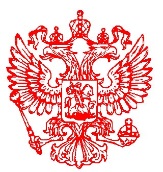 МИНПРИРОДЫ РОССИИФедеральное государственноебюджетное учреждение«Объединенная дирекцияМордовского государственного природногозаповедника имени П.Г. Смидовичаи национального парка «Смольный»(ФГБУ «Заповедная Мордовия»)д. 30, ул. Красная, г. Саранск,Республика Мордовия, 430005,тел./факс (8342) 27-20-01сайт: http://zapoved-mordovia.rue-mail: zapoved-mordovia@mail.ru_______________№ _____на № __________ от _______ФГБУ «Заповедная Мордовия» объявляет конкурс «Готовимся к празднику!»           на тему «Новогодний венок своими руками»1.ОБЩИЕ ПОЛОЖЕНИЯНовый год – это время, наполненное чудесами и волшебством. Невозможно не любить эти праздничные дни, когда всё вокруг преображается, а каждый дом или витрина магазина становятся похожими на декорации к сказочному спектаклю. Все желают участвовать в этом преображении, и поэтому стараются украсить свои дома всевозможными способами. Помимо главного украшения Нового года – нарядной ели, популярными становятся новогодние (рождественские) венки из всевозможных материалов. Их можно увидеть и на входной двери, и на окне, и на праздничном столе. В разных странах есть множество особенностей и традиций, связанных с этими символами. Так, в Германии наибольшей популярностью пользуется классический вариант – мохнатые еловые ветви, обвитые красной лентой. Во Франции любят украшать венки композициями из засушенных цветов. Шотландцы вместо красных лент используют знаменитую клетчатую ткань. В скандинавских странах венки декорируют шишками, тесьмой красного цвета и серебряными колокольчиками. У американцев венки основных цветов, красного и зелёного, украшены бантиками и золотистыми украшениями.На сегодняшний день существует огромное количество вариантов создания этого украшения дома своими руками. Мы приглашаем всех желающих принять участие в Конкурсе,  проявить свою фантазию и мастерство в изготовлении Новогоднего венка.2. ЦЕЛИ И ЗАДАЧИ КОНКУРСА2.1. Популяризация декоративного и прикладного творчества среди участников.2.2. Содействие развитию интереса участников к познавательной деятельности с целью получения новых знаний.2.3. Создание праздничной атмосферы и вовлечение детей и родителей в творческий процесс по изготовлению авторского Новогоднего венка.3. ОРГАНИЗАТОРЫ И УЧАСТНИКИ КОНКУРСА3.1. Организатором Конкурса является отдел экологического просвещения, туризма и рекреации филиала «Мордовский государственный природный заповедник им. П.Г. Смидовича» ФГБУ «Заповедная Мордовия».3.2. К участию в Конкурсе приглашаются дети с 3-летнего возраста (вместе с их родителями)  и  учащиеся школ с 1 по 11 классы.3.3. Количество работ от одного автора – 1 работа.3.4. Участие в Конкурсе бесплатное.3.5. Представленные на Конкурс работы оцениваются специальной Конкурсной комиссией.3.6. Все спорные вопросы решаются Конкурсной комиссией.4. ТРЕБОВАНИЯ К КОНКУРСНЫМ РАБОТАМ4.1. Новогодний венок может быть выполнен из любых подходящих материалов, кроме съедобных. Приветствуются всевозможные венки с фантазийным оформлением, с различными объемными фигурками сказочных и мультипликационных персонажей, символов новогоднего праздника и наступающего года, со стилизованными «сосульками», «конфетами» и т.п.4.2. Работа должна быть полностью выполнена самостоятельно.4.3. Представленный на Конкурс  Новогодний венок должен соответствовать следующим критериям:- соответствие праздничной новогодней тематике;- оригинальность художественного дизайна;- разнообразие и необычность используемых материалов; - эстетичность;- креативность;- прочность изделия в целом;- безопасность.4.4. На конкурс не принимаются работы, в которых присутствуют острые металлические детали,  битое стекло, продукты  питания, спички.4.5. Авторы отправляют свои работы с заявкой (Приложение №1 к Положению) на адрес: индекс 431230, Республика Мордовия, Темниковский район, пос. Пушта не позднее 20.12.2021 г. при личном вручении, либо до 13.12.2021 по почтовому штемпелю при отправке Почтой России. Дополнительные пункты приема работ: офис - г. Саранск, ул. Красная, д.30, Отдел экологического просвещения;   Национальный парк «Смольный» - Ичалковский район, пос. Смольный, пл. Мира, д. 2, Визит-центр.Работы без сопроводительной заявки к Конкурсу не допускаются.5. КРИТЕРИИ ОЦЕНКИ КОНКУРСНЫХ РАБОТ5.1. Для оценки работ формируется Конкурсная комиссия, в состав которой входят сотрудники отдела экологического просвещения, туризма и рекреации ФГБУ «Заповедная Мордовия». Содержательная экспертная оценка работ осуществляется по критериям, озвученным в  п. 4.3 настоящего Положения.5.2. Подведение итогов Конкурса осуществляется Конкурсной комиссией на основании материалов, представленных участниками Конкурса.6. РЕГЛАМЕНТ ПРОВЕДЕНИЯ КОНКУРСА6.1. Сроки проведения Конкурса: 15.11.2021 г. - 20.12.2021 г.6.2. Выставка работ участников Конкурса будет организована в Визит-центре Мордовского государственного природного заповедника им. П.Г. Смидовича (пос. Пушта) в предновогодние дни.6.3. Итоги Конкурса будут подведены в течение месяца. 7. ПОДВЕДЕНИЕ ИТОГОВ КОНКУРСА И КРИТЕРИИ ОЦЕНОК7.1. Победителем является автор самого интересного и аккуратного венка.7.2. Победители награждаются грамотами и памятными подарками, остальные участники награждаются дипломами участника (в электронном виде). Организаторы Конкурса оставляют за собой право учреждать специальные номинации, определять в них победителя и награждать специальными призами.7.3. В целях создания равных условий для всех участников Конкурс проводится в нескольких возрастных группах. В каждой возрастной группе будут определены победитель и призёры.7.4. Руководители творческих работ получат благодарственные письма (в электронном виде).8. АВТОРСКИЕ ПРАВАответственность за соблюдение авторских прав работы, участвующей в Конкурсе, несет автор, приславший данную работу;присылая свою работу на Конкурс, автор автоматически дает право организаторам Конкурса на использование представленного материала в своих целях;участники Конкурса дают свое согласие на обработку своих персональных данных (фамилия, имя, отчество, адреса электронной почты и иных персональных данных, сообщенных участником Конкурса);присланные на Конкурс работы  не возвращаются.9. КОНТАКТНАЯ ИНФОРМАЦИЯКонтактное лицо: специалист по экологическому просвещению Семенова Наталия Сергеевна.Контактный телефон: 8 926 869 0058.Электронный адрес: natsem28578@gmail.com Директор ФГБУ «Заповедная Мордовия»                                                  Ручин А.Б.Приложение 1Образец заявки участника  Конкурса «Готовимся к празднику!» на тему «Новогодний венок своими руками»1Фамилия, Имяучастника2Возраст3Учебное заведение4Класс5e–mail6Фамилия, Имя, Отчестворуководителя